b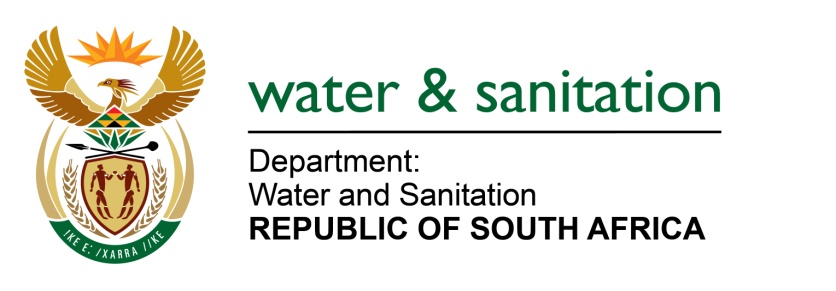 NATIONAL ASSEMBLYFOR WRITTEN REPLYQUESTION NO 1674DATE OF PUBLICATION IN INTERNAL QUESTION PAPER:  19 AUGUST 2016(INTERNAL QUESTION PAPER NO. 20)1674.	Mr D J Stubbe (DA) to ask the Minister of Water and Sanitation:(a) How many bucket toilets are still being used in the (i) Ramona, (ii) Santa Centre and (iii) Lerato Park informal settlements in Kimberley in the Northern Cape, (b) what measures have been put in place to eradicate the bucket toilets in the specified areas and (c) by what date will her department introduce a proper sanitation system in the specified areas?NW1886E---00O00---REPLY:		(a)(i)  The settlement Ramona (located in Galeshewe) is occupied by approximately 200 households however it is an informal settlement using the bucket system for sanitation.(a)(ii)  The Santa Centre is a formalized township with some 143 even from the approved general plan however some buckets in 210 households occupying the area or land are using bucket system for sanitation. Municipality will once land is identified, relocate the balance of the settlement and allocate stands accordingly. (a)(iii)	The Lerato Park (is a formalised township in terms of an approved Surveyor General Diagram) area is the subject of a new housing development with approximately 1400 housing units. Lerato Park can be classified as in-situ upgrading and relocating families to the new housing units. A total of 1200 households occupying the area are using the bucket system. Currently, the growth of the settlement exceeds the number of housing units to be constructed and alternative land must be identified by the municipality for the households that cannot benefit from the current housing development. (b) and (c) Providing sanitation in informal settlements and the upgrading or relocation of settlements into a new human settlements in the main is the responsibility of the Provincial Department of Human Settlements and Local Government (Municipalities).---00O00---